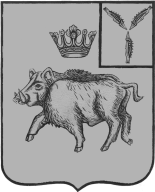 АДМИНИСТРАЦИЯ                                   БОЛЬШЕОЗЁРСКОГО МУНИЦИПАЛЬНОГО ОБРАЗОВАНИЯ                   БАЛТАЙСКОГО МУНИЦИПАЛЬНОГО РАЙОНА 
 САРАТОВСКОЙ ОБЛАСТИП О С Т А Н О В Л Е Н И Еот  29.07.2016    № 90                                                  с. Б-ОзёркиОб утверждении Правил формирования,  утверждения и ведения плана закупок товаров, работ, услуг В соответствии частью 5 статьи 17 Федерального закона от 05.04.2013  № 44-ФЗ «О контрактной системе в сфере закупок товаров, работ, услуг для обеспечения государственных и муниципальных нужд», постановлением Правительства Российской Федерации от 21.11.2013г. № 1043 «О требованиях к формированию, утверждению и ведению планов закупок товаров, работ, услуг для обеспечения нужд субъекта Российской Федерации и муниципальных нужд, а также требованиях к форме планов закупок товаров, работ, услуг», руководствуюсь статьей 33 Устава Большеозёрского  муниципального образования     ПОСТАНОВЛЯЮ:1. Утвердить Правила формирования, утверждения и ведения плана закупок товаров, работ, услуг согласно приложения.2. Настоящее постановление вступает в силу со дня обнародования.3. Настоящее постановление подлежит размещению на официальном сайте администрации Балтайского муниципального района.4. Контроль за исполнением настоящего постановления оставляю за собой.Глава Большеозёрскогомуниципального образования                                        В.П.Полубаринов Приложение  к постановлениюадминистрации Большеозёрского муниципального образования от 29.07.2016       №   90               Правилаформирования, утверждения и ведения плана закупок товаров, работ, услуг  (далее по тексту - Правила)1. Настоящие Правила устанавливают порядок формирования, утверждения и ведения плана закупок товаров, работ, услуг  для обеспечения муниципальных нужд Большеозёрского муниципального образования (далее по тексту – закупки) в соответствии с Федеральным законом от 5 апреля . № 44-ФЗ «О контрактной системе в сфере закупок товаров, работ, услуг для обеспечения государственных и муниципальных нужд» (далее по тексту  – Федеральный закон).2. Планы закупок формируются и утверждаются в течение 10 рабочих дней:а) Муниципальными заказчиками, действующими от имени муниципального образования (далее по тексту - муниципальные заказчики), после доведения до соответствующего муниципального заказчика объема прав в денежном выражении на принятие и (или) исполнение обязательств в соответствии с бюджетным законодательством Российской федерации; 	б) бюджетными учреждениями, созданными муниципальным образованием, за исключением закупок, осуществляемых в соответствии с частями 2 и 6 статьи 15 Федерального закона, - после утверждения планов финансово-хозяйственной деятельности;в) автономными учреждениями, созданными муниципальным образованием, муниципальными унитарными предприятиями,  в случае, предусмотренном частью 4 статьи 15 Федерального закона, - после заключения соглашений о предоставлении субсидий на осуществление капитальных вложений в объекты капитального строительства муниципальной собственности или приобретение объектов недвижимого имущества в муниципальную собственность (далее по тексту - субсидии на осуществление капитальных вложений). При этом в план закупок включаются только закупки, которые планируется осуществлять за счет субсидий на осуществление капитальных вложений;г) бюджетными, автономными учреждениями, созданными муниципальным образованием,  муниципальными унитарными предприятиями, осуществляющими закупки в рамках переданных им  органами местного самоуправления полномочий (муниципального заказчика по заключению и исполнению от имени муниципальных образований муниципальных контрактов от лица указанных органов, в случаях, предусмотренных частью 6 статьи 15 Федерального закона, - со дня доведения на соответствующий лицевой счет по переданным полномочиям объема прав в денежном выражении на принятие и (или) исполнение обязательств в соответствии с бюджетным законодательством Российской Федерации.3. Планы закупок на очередной финансовый год и плановый период формируются заказчиками, указанными в пункте 2 настоящих Правил, в сроки, установленные главными распорядителями бюджетных средств (далее по тексту -  ГРБС), с учетом следующих положений:а) муниципальные заказчики формируют планы закупок  исходя из целей осуществления закупок, определенных с учетом положений статьи 13 Федерального закона, и представляют их не позднее 01 августа – ГРБС  для формирования на их основании в соответствии с бюджетным законодательством Российской Федерации обоснований бюджетных ассигнований на осуществление закупок;корректируют при необходимости по согласованию с ГРБС планы закупок в процессе составления проектов бюджетных смет и представления ГРБС при составлении проекта решения о бюджете обоснований бюджетных ассигнований на осуществление закупок в соответствии с бюджетным законодательством Российской Федерации;при необходимости уточняют сформированные планы закупок, после их уточнения и доведения до муниципального заказчика объема прав в денежном выражении на принятие и (или) исполнение обязательств в соответствии с бюджетным законодательством Российской Федерации утверждают в сроки, установленные пунктом 2 настоящих Правил, сформированные планы закупок и уведомляют об этом ГРБС;б) учреждения, указанные в подпункте "б" пункта 2 настоящих Правил, в сроки, установленные органами, осуществляющими функции и полномочия их учредителя, не позднее сроков, установленных местной администрацией:формируют планы закупок при планировании в соответствии с законодательством Российской Федерации их финансово-хозяйственной деятельности и представляют их не позднее 01 августа текущего года органам, осуществляющим функции и полномочия их учредителя, для учета при формировании обоснований бюджетных ассигнований в соответствии с бюджетным законодательством Российской Федерации;корректируют при необходимости по согласованию с органами, осуществляющими функции и полномочия их учредителя, планы закупок в процессе составления проектов планов их финансово-хозяйственной деятельности и представления в соответствии с бюджетным законодательством Российской Федерации обоснований бюджетных ассигнований;при необходимости уточняют планы закупок, после их уточнения и утверждения планов финансово-хозяйственной деятельности утверждают в сроки, установленные пунктом 3 настоящих Правил, сформированные планы закупок и уведомляют об этом орган, осуществляющий функции и полномочия их учредителя;в) юридические лица, указанные в подпункте «в» пункта 2 настоящих Правил:формируют планы закупок в сроки, установленные главными распорядителями, не позднее сроков, установленных местной администрацией, после принятия решений (согласования проектов решений) о предоставлении субсидий на осуществление капитальных вложений;уточняют при необходимости планы закупок, после их уточнения и заключения соглашений о предоставлении субсидий на осуществление капитальных вложений утверждают в сроки, установленные пунктом 2 настоящих Правил, планы закупок;г) юридические лица, указанные в подпункте "г" пункта 2 настоящих Правил:формируют планы закупок в сроки, установленные главными распорядителями, не позднее сроков, установленных местной администрацией, после принятия решений (согласования проектов решений) о подготовке и реализации бюджетных инвестиций в объекты капитального строительства муниципальной собственности или приобретении объектов недвижимого имущества в муниципальную собственность;уточняют при необходимости планы закупок, после их уточнения и доведения на соответствующий лицевой счет по переданным полномочиям объема прав в денежном выражении на принятие и (или) исполнение обязательств в соответствии с бюджетным законодательством Российской Федерации утверждают в сроки, установленные пунктом 3 настоящих Правил, планы закупок.4. План закупок формируется на срок, соответствующий сроку действия муниципального правового акта представительного органа муниципального образования о местном бюджете.5. Лица, указанные в пункте 2 настоящих Правил, ведут планы закупок в соответствии с положениями Федерального закона  и настоящими Правилами, по форме установленной Правительством Российской Федерации.6. План закупок содержит приложения, содержащие обоснования по каждому объекту или объектам закупки, подготовленные в порядке, установленном Правительством Российской Федерации в соответствии с частью 7 статьи 18 Федерального закона.7. Основаниями для внесения изменений в утвержденные планы закупок в случаях необходимости являются:а) приведение планов закупок в соответствие с утвержденными изменениями целей осуществления закупок, определенных с учетом положений статьи 13 Федерального закона и установленных в соответствии со статьей 19 Федерального закона требований к закупаемым товарам, работам, услугам (в том числе предельной цены товаров, работ, услуг) и нормативных затрат на обеспечение функций муниципальных органов и подведомственных им казенных учреждений;б) приведение планов закупок в соответствие с муниципальными правовыми актами о внесении изменений в муниципальные правовые акты о местных бюджетах на текущий финансовый год (текущий финансовый год и плановый период);в) реализация федеральных законов, решений, поручений, указаний Президента Российской Федерации, решений, поручений Правительства Российской Федерации, законов субъектов Российской Федерации, решений, поручений высших исполнительных органов государственной власти субъектов Российской Федерации, муниципальных правовых актов, которые приняты после утверждения планов закупок и не приводят к изменению объема бюджетных ассигнований, утвержденных законом (решением) о бюджете;г) реализация решения, принятого муниципальным заказчиком или юридическим лицом по итогам обязательного общественного обсуждения закупок;д) использование в соответствии с законодательством Российской Федерации экономии, полученной при осуществлении закупок;е) выдача предписания органами контроля, определенными статьей 99 Федерального закона, в том числе об аннулировании процедуры определения поставщиков (подрядчиков, исполнителей);ж) иные случаи, установленные местной администрацией в порядке формирования, утверждения и ведения планов закупок. 	8.  Формирование, утверждение и ведение планов закупок заказчиками, указанными в подпункте г) пункта 2 настоящих Правил, осуществляются от лица соответствующих органов местного самоуправления, передавших этим лицам полномочия муниципального заказчика.Верно: главный специалист администрацииБольшеозёрского муниципальногообразования					                         Н.Н.Симакова